Комитет по образованию Правительства Санкт-Петербурга Государственное бюджетное нетиповое образовательное учреждение 
«Академия талантов» Санкт-ПетербургаГУМО методистов, ответственных за работу с классными руководителями Ассоциация классных руководителей общеобразовательных организаций Санкт-Петербурга Методические рекомендации к проведению познавательной игры-квеста «Планета знаний» для учащихся 6-х классов образовательных организаций Санкт-Петербурга Санкт-Петербург2020Составители:Веселова Мария Маратовна, учитель истории и обществознания, ГБОУ СОШ № 315 Пушкинского района Санкт-Петербурга;Зверева Елена Викторовна, учитель математики ГБОУ СОШ № 136 Калининского района Санкт-Петербурга Ковалева Ольга Игоревна, учитель биологии ГБОУ школа № 451 Колпинского района Санкт-Петербурга.Коваль Людмила Михайловна, учитель начальных классов ГБОУ СОш № 551 Кировского района Санкт-Петербурга Коркош Роза Маратовна, учитель английского языка ГБОУ шкла № 496 Московского районаКочаненкова Ирина Константиновна, учитель ИЗО, МХК, технологии ГБОУ СОШ № 136 Калининского района Санкт-ПетербургаНазарова Мария Николаевна, учитель русского языка и литературы ГБОУ средняя школа № 298 Фрунзенского района Санкт-ПетербургаПетунина Елена Владимировна, учитель русского языка и литературы ГБОУ школа № 169 Центрального района Санкт-ПетербургаТарвонен Ксения Евгеньевна, учитель истории ГБОУ СОШ № 175 Калининского района Санкт-Петербурга;Ушакова Юлия Владимировна, заместитель директора ГБОУ школа № 5 Адмиралтейского района Санкт-ПетербургаШироких Ксения Анатольевна, учитель русского языка ГБОУ школа № 589 Санкт-ПетербургаЮзепчук Илона Руслановна, учитель биологии и химии ГБОУ школа № 413 Петродворцового района Санкт-ПетербургаМетодическое сопровождение: Бодрова Галина Сергеевна, методист ГБУ «ИМЦ» Московского района Санкт-Петербурга, Гиевская Галина Алексеевна, Иванова Елена Тасолтановна, методист ГБНОУ «Академия талантов»Пояснительная запискаКвест-технология в образовательном процессе как понятие появилась относительно недавно (для педагогического сообщества привычнее использовать понятие станционная игра). В педагогической науке «Квест» определяется как специальным образом организованный вид исследовательской деятельности, для выполнения которой обучающийся осуществляет поиск информации по указанным адресам. Подобные интерактивные технологии, в силу своей конструктивности, доступности и относительной несложности в применении, могут стать эффективным инструментом в профилактической работе по формированию ответственности и предупреждению различных правонарушений среди обучающихся. Использование жанра, знакомого и популярного среди детей в виртуальном мире, позволяет приобрести массу положительных эмоций и повысить мотивацию к развитию познавательной деятельности, а также способствует формированию культуры командного взаимодействия, развития навыков общения, самореализации, раскрытия личностного потенциала. В современных условиях использование игр-квестов актуально в учебно-воспитательном процессе: это связано и с тем, что современные подростки продуктивнее усваивают знания в процессе самостоятельного поиска, изучения и систематизации новой информации. Использование квестов способствует воспитанию и развитию качеств личности, отвечающих требованию информационного общества, раскрытию индивидуальных способностей детей.Предлагаемые Вашему вниманию методические рекомендации по организации игры-квеста (и/или отдельных ее этапов) будут интересны классным руководителям для организации мероприятий в классе, учителям – предметникам для проведения предметных недель и фестивалей в общеобразовательных учреждениях.Основные понятия, используемые в игре-квесте:Квест - (англ. Quest — «вызов, поиск, приключение») — игра, требующая от игроков решения умственных задач для продвижения по сюжету. Сюжет предопределен, выбор путей и достижения финиша (победы) зависит от действий игроков.Игра включает в себя движение по запланированному маршруту, на котором расположены игровые локации. В каждой локации команде будут предложены задания различного характера — интеллектуальные, творческие, логические и т.д.Локация - (от лат. locatio размещение, положение) 1. Определение местонахождения чего-либо. 2. Отдельная область виртуального мира игры. З. Часть территории, как-либо выделенная из общего пространства.Задание — этап игры, состоящий из головоломки или ребуса, кроссворда, вопросов или действия, которое необходимо выполнить, чтобы получить баллы и ключ - пароль.Команда — объединение нескольких участников (6 человек).Капитан команды (школьник) - участник команды-лидер, представляющий интересы команды перед Организатором.Победитель - команда, прошедшая весь маршрут, получившая наибольшее количество баллов и справившаяся со всеми заданиями. Нормативно-правовая база, определяющая проведение игры-квеста:Конвенция ООН о правах ребенка от 20 ноября 1989 г.; Конституция Российской Федерации (принята всенародным голосованием 12.12.1993) Федеральный закон об образовании 273-ФЗ 1.09.2012 года «Об образовании в Российской Федерации»; Федеральный закон от 23 июня 1998 г. № 124-ФЗ «Об основных гарантиях прав ребенка» (в ред. от 02.12.2013 № 328-ФЗ);Распоряжение Правительства РФ от 4 сентября 2014 года № 1726-р «Об утверждении Концепции развития дополнительного образования детей»; Стратегия развития воспитания в Российской Федерации на период до 2025 года" (Распоряжение Правительства РФ от 29.05.2015 № 996-р).Цель: популяризация школьных предметов и повышение мотивации к обучению у учащихся.Задачи:повышать познавательную активность школьников;расширять знания обучающихся по биологии, русскому языку и литературе, истории, географии и математике;создавать условия для развития умений у учащихся, анализировать, сопоставлять, сравнивать, обобщать познавательные объекты и делать выводы при выполнении заданий квеста;развивать коммуникативные навыки школьников: организаторских способностей и умения работать в коллективе;способствовать проявлению и развитию индивидуальных способностей, обучающихся и их активной жизненной позиции;развивать новые формы активных методов обучения;внедрять современные формы организации воспитательной работы в практику классного руководителя; Формы и методы проведения игрыВ основе реализации игры-квеста «Планета знаний», лежит принцип активности, занятия строятся на основе деятельностного подхода с максимальным вовлечением участников в работу посредством следующих интерактивных методик: мозгового штурма, групповой проблемной работы, ролевой игры, дискуссии и др.Сроки проведения игры (декабрь 2019 - февраль 2020).Первый этап районный, проходил в общеобразовательных организациях районов г. Санкт-Петербурга. Форма проведения — очно-заочная. Сроки проведения: декабрь 2019- январь 2020. Цель – провести отборочный этап, определить лучшую команду, которая сможет представить район в следующем этапе. Формы для реализации: викторина, конкурс плакатов, рисунков, познавательные игры.Второй этап, городской, состоялся в ГБОУ школе № 5 Адмиралтейского района. Сроки проведения - февраль 2020г.Участники ИгрыИгра – квест «Планета знаний» разработана для обучающихся 6-х классов государственных общеобразовательных организаций Санкт-Петербурга. В игре могут принять участие несколько команд. Количество участников в команде - 6 человек включая капитана. Время проведенияПроведение игры-квеста «Планета знаний» рассчитано на 2 часа:Сбор, приветственное слово, инструктаж – 30 минут;Выполнение заданий на 6 локациях (на каждую отводится 10 минут) – 1 час; Подведение итогов – 30 минут.Другой вариант – дискретное проведение игры-квеста (использование локаций/этапов игры как отдельных самостоятельных мероприятий, связанных между собой поэтапно) в рамках проведения предметных недель.Условия участия в ИгреНастоящие методические рекомендации носят информационный характер, содержание (этапы) игры-квеста могут корректироваться с учётом специфики и возможностей образовательной организации. Соответственно условия участия меняются и прописываются под конкретную ситуацию.Необходимое оборудованиеДля проведения игры-квеста необходимо 6 учебных кабинетов. Следует предварительно организовать расстановку мебели для работы в группах (2-3 команды могут находиться на локации одновременно). Количество столов и стульев соответствует числу участников команд, если это необходимо.Мультимедийный проектор, экран, канцелярские принадлежности (листы А3- А4, фломастеры, карандаши). Ожидаемые результатыповышение образовательной мотивации, познавательной активности обучающихся через организацию совместной деятельности в игре-квест;  развитие творческих способностей, формирование исследовательских навыков;  совершенствование навыков взаимодействия со сверстниками, проявления инициативы, взаимопомощи. Фактическим результатом команды, свидетельствующим о достижении цели, должно стать успешное прохождение командой всех этапов игры.Содержание этапов игрыI. Подготовительный этап1.1. Определение ответственного(ых) в образовательной организации за проведение игры-квеста среди обучающихся.1.2. Распределение обязанностей среди организаторов и определение основных этапов игры-квеста.1.3. Распределение игровых локаций по кабинетам.1.4. Подготовка маршрутного листа и раздаточного материала для прохождения станций (по количеству команд).1.5. Объявление темы игры-квеста. 1.6. Оглашение списка источников для подготовки к игре.1.7. Формирование команд.II. Основной этап2.1. Встреча и регистрация команд. Сбор в актовом зале.2.2. Приветствие команд. Проведение инструктажа для участников игры-квеста.2.3. Прохождение игровых локаций командами.2.4. Изготовление плаката «Планета знаний».2.5. Подсчёт баллов, набранных командами.2.5. Презентация плакатов.III. Заключительный этап3.1. Награждение победителей.Рекомендации организаторам игры-квеста.I. Подготовительный этап1.1. Определение ответственного(ых) в образовательной организации за проведение игры-квеста среди обучающихся.В качестве организаторов могут выступать педагогические работники, обучающиеся старших классов, родители.1.2. Распределение обязанностей среди организаторов и определение основных этапов игры-квеста.Количество ведущих на локациях определяется в зависимости от сложности и разнообразности заданий, но не менее 2 человек. 1.3. Распределение игровых локаций по кабинетам. Организаторы определяют игровые локации (кабинеты, необходимые для проведения игры) в соответствии с игровыми заданиями и обеспечивают необходимым оборудованием.1.4. Подготовка:Организаторы готовят раздаточный материал:Маршрутный лист, с обозначенными на нем локациями (Приложение 1).Ребусы, бонусы, бусины, таблички на локации, листы для регистрации, реквизит для заданий на каждой локации (Приложение 2).1.5. Объявление темы игры-квеста. Тема игры определяется согласно плана воспитательной работы образовательного учреждения и той возрастной группы обучающихся для которой планируется игра. Предлагаемая нами игра-квест «Планета знаний» предусматривает решение задач по предметным областям для обучающихся 6 классов.1.6. Информирование участников об информационных источниках для подготовки к игре. Перед проведением основного этапа игры-квеста командам-участникам был предложен список дополнительной литературы, интернет-источников, необходимых для подготовки к игре: книги, учебники, аудио и видеоматериалы (Приложение 3).1.7. Формирование команд.Количество участников в команде: не более 6 человек (включая капитана). II. Основной этап.2.1. Приветствие команд. Проведение инструктажа для участников игры-квеста.В день проведения игры организаторы встречают и регистрируют команды. До начала игры проводят обязательный инструктаж по ТБ, проводят приветствие команд, объясняют правила игры-квеста. В нашем случае это было так: Ведущий. «Творческая группа методистов и классных руководителей, членов совета Ассоциации классных руководителей, приветствует вас на игре-квесте для 6-х классов «Планета знаний»! Традиционно свои двери для проведения игры открывает нам школа № 5 Адмиралтейского района.Сейчас вы получите конверты с маршрутными листами. В них прописаны все локации, которые необходимо будет сегодня пройти. Обращаем ваше внимание на то, что команды перемещаются самостоятельно, без сопровождения руководителей. На игровой локации вас встретит организатор и предложит выполнить задание. После успешного прохождения испытания команда получит баллы. Максимально на каждой локации можно заработать 5 баллов. 1 балл равняется 1 бусине. Их вы также сможете получить у организаторов игры. Ответив на дополнительные вопросы, можно заработать бонусы. Все ваши результаты фиксируются в маршрутном листе команды.Время нахождения на локации ограничено – 10 минут.  По истечении этого времени от организаторов игры вы получите ребус, указывающий место нахождения следующей локации. На переход у вас будет не более 3 минут. Не переживайте, этого времени вам хватит, поскольку все локации находятся на одном этаже. Просим вас помнить о технике безопасности и быть вежливыми.В конце игры все команды ждёт общее финальное задание. Пока вы будете его выполнять, организаторы подведут итоги игры. Желаем удачи! Игра начинается!»Команды получают маршрутные листы с указанием первой локации. Объявляется начало игры. 2.2. Прохождение игровых локаций командами.1 локация «Виртуальная реальность.» (Предметная область: история)2 локация «Лабиринт». (Предметная область: география)3 локация «Лингвистика». (Предметная область: русский язык и литература)4 локация «Математика в шифрах». (Предметная область: математика)5 локация «Темная комната». (Предметная область: биология)6 локация «Чайная пауза».Итоговое задание для команд.2.3. Изготовление плаката «Планета знаний».По истечении 60 минут игрового времени командам предлагается выполнить финальное задание – нарисовать эмблему «Планета знаний». Организатор на последней локации (смотреть маршрутный лист) выдает участникам листы А3, карандаши и фломастеры. Примерное время на выполнение итогового задания – 10 минут.2.4. Подсчёт баллов, набранных командами (ведется параллельно с выполнением финального задания).По истечении 60 минут игрового времени организаторы собирают конверты с маршрутными листами и ведут подсчёт общего количества бусин и дополнительных баллов у каждой команды. Организаторы определяют номинантов на получение диплома победителей, а также дипломов за I, II и III места. Предполагается, что участники игры получают кубки и небольшие подарки (блокноты, ручки, значки, магниты и т.п.). 2.5. Презентация плакатов.Капитанам команд предлагается представить свои проекты (необходимо рассказать об эмблемах, изображенных на плакатах).III. Заключительный этап.3.1. Награждение победителей.Победители игры-квеста «Планета знаний» награждаются кубками, дипломами и памятными подарками. Для получения обратной связи можно предложить участникам заполнить анкеты или предложить оставить отзыв в электронном виде.Приложение 1Макет маршрутного листа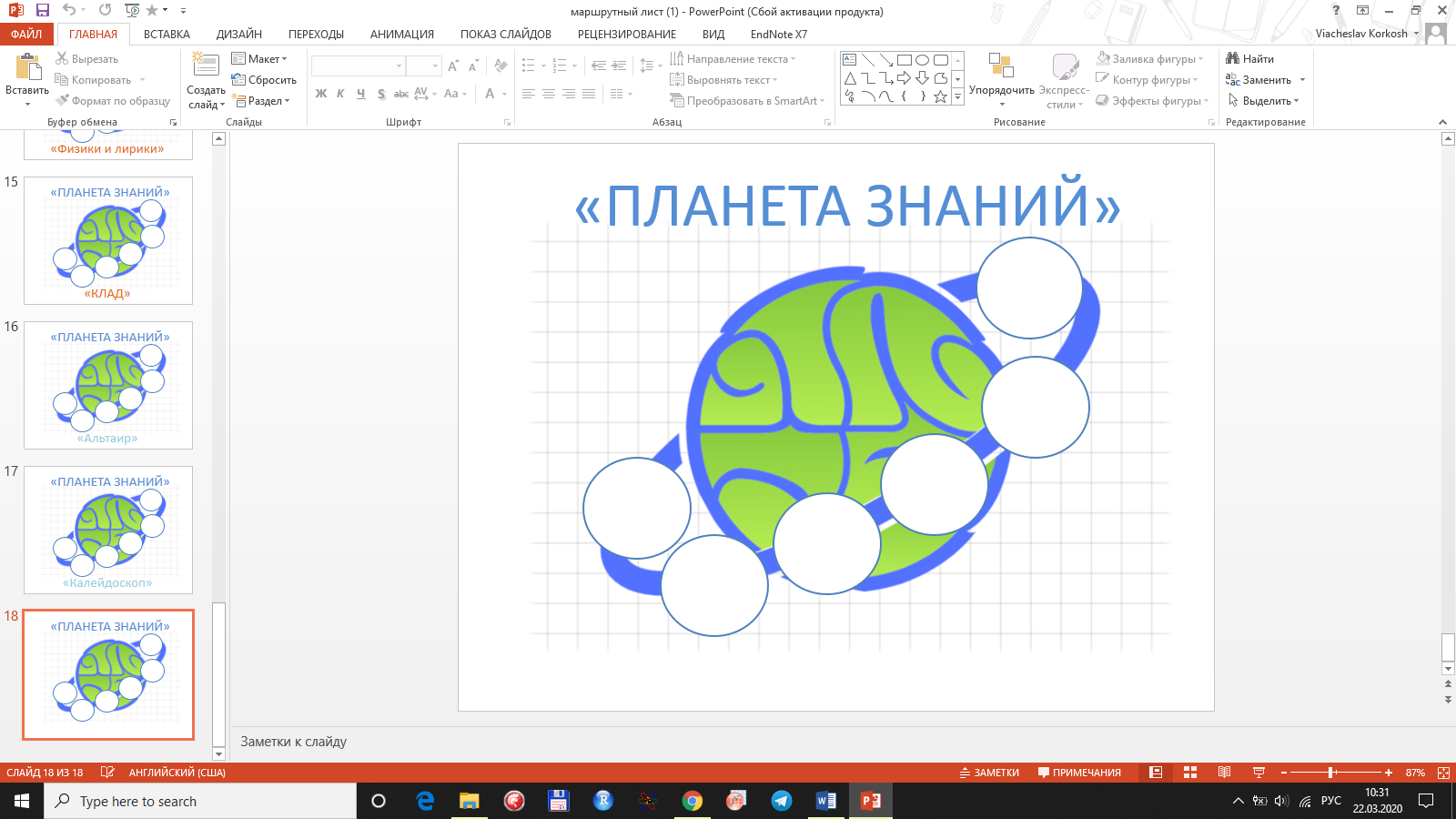 Приложение 2Раздаточный материалТаблички с названиями всех локаций:https://drive.google.com/file/d/14huMYJVfbXPQJBHohcM6dLSDah7CQTZg/view?usp=sharingРебусы с названиями локаций для перехода:https://drive.google.com/file/d/1VN5-p940CQ9LZlLw07hCEfnKxrMuAk9I/view?usp=sharing Приложение 3Источники-помощники при подготовке к игреПриложение 4Задания на локацияхЛокация «Виртуальная реальность»https://drive.google.com/file/d/1vuxsVuSUrc1vYud4zaIJ_Sg3XKGMiy_f/view?usp=sharing https://drive.google.com/file/d/1szsvGmihqiDFvst-zMP7AndS0VjLPuuI/view?usp=sharing Локация «Лабиринт»https://drive.google.com/file/d/1pkyKJSDnCKDF3pgHPyr-VQHVfbi_rYLQ/view?usp=sharingЛокация «Лингвистика»https://drive.google.com/file/d/1DpwZapS8cpQcGuc9CKpf73cUfU-VBKqs/view?usp=sharingЛокация «Математика в шифрах»https://drive.google.com/open?id=1IkXKTXkwK8NGKwu0RqiKcpKnAIPjgJxW Локация «Тёмная комната»https://drive.google.com/file/d/13NBgPxlW0iv3zsSgD8zN1F5-6CQnGTYA/view?usp=sharingОписание локации: Необходим кабинет, оборудованный партами и стульями. Следует предварительно организовать расстановку учебной мебели для работы в группах (2-3 команды могут находиться на локации единовременно). Количество столов и стульев соответствует числу участников команд. Необходимое оборудование: проектор, компьютер, экран, колонки.Описание локации: Необходим кабинет, оборудованный партами и стульями. Следует предварительно организовать расстановку учебной мебели для работы в группах (2-3 команды могут находиться на локации единовременно). Количество столов и стульев соответствует числу участников команд. Необходимое оборудование: проектор, компьютер, экран, колонки.Описание локации: Необходим кабинет, оборудованный партами и стульями. Следует предварительно организовать расстановку учебной мебели для работы в группах (2-3 команды могут находиться на локации единовременно). Количество столов и стульев соответствует числу участников команд. Необходимое оборудование: проектор, компьютер, экран, колонки.ВремяЭтапы проведенияБаллы1 минутаОрганизационный момент Организаторы игры проводят повторный инструктаж. Объясняют название станции, настраивают команды на виртуальное путешествие по страницам истории.-2 минутаКоманды просматривают видеоролик о Древних цивилизациях и отвечают на вопросы организатора. -2 минутыЗадание 1. Древний Египет.На столе у каждой команды лежит раздаточный материал: деревянные палочки, пластилин, лист А 3.Участникам необходимо, прочитав инструкцию, собрать одно из чудес света (пирамиду).2 балла2 минутыЗадание 2. Древняя Греция.На столах лежат карточки с именами древнегреческих богов и изображения их атрибутов. Командам необходимо найти соответствия между ними.2 балла2 минутыЗадание 3. Древняя Русь.Команды участвуют в блицтурнире. У каждой команды на столе лежит карточка для записи ответов.На экран проецируются вопросы, касающиеся истории Древней Руси. Участникам предлагаются варианты ответов. Им необходимо записать их в карточку и сдать организатору игры через 60 секунд. 1 балл10 минутРабота на станции закончена. Организаторы выставляют баллы в маршрутные листы и выдают равное им количество бусин. Игроки получают ребус для перехода на следующую локацию.5бОписание локации:Для проведения игры необходим пустой кабинет (без парт и стульев) На полу малярным скотчем нанесена разметка (Приложение 4). Количество размеченных «лабиринтов» соответствует количеству команд, находящихся на локации единовременно. Необходимое оборудование: малярный скотч, ножницы, повязка на глаза, карта мира, глобус, колокольчик.Описание локации:Для проведения игры необходим пустой кабинет (без парт и стульев) На полу малярным скотчем нанесена разметка (Приложение 4). Количество размеченных «лабиринтов» соответствует количеству команд, находящихся на локации единовременно. Необходимое оборудование: малярный скотч, ножницы, повязка на глаза, карта мира, глобус, колокольчик.Описание локации:Для проведения игры необходим пустой кабинет (без парт и стульев) На полу малярным скотчем нанесена разметка (Приложение 4). Количество размеченных «лабиринтов» соответствует количеству команд, находящихся на локации единовременно. Необходимое оборудование: малярный скотч, ножницы, повязка на глаза, карта мира, глобус, колокольчик.Описание локации:Для проведения игры необходим пустой кабинет (без парт и стульев) На полу малярным скотчем нанесена разметка (Приложение 4). Количество размеченных «лабиринтов» соответствует количеству команд, находящихся на локации единовременно. Необходимое оборудование: малярный скотч, ножницы, повязка на глаза, карта мира, глобус, колокольчик.ВремяЭтапы проведенияБаллы2 минутыВедущий проводит инструктаж.Командам предстоит пройти условный лабиринт. Капитану завязывают глаза. Остальные участники встают на отмеченные точки на разных участках лабиринта. Даётся сигнал о начале испытания. Задача команды помочь капитану успешно пройти лабиринт, направляя его к финишу. -6 минутПрохождение лабиринта. За успешное прохождение лабиринта команда получает 15 очков, что равняется 5 бусинам.За нарушение правил предусмотрен штраф:Заступить за внешнюю линию – минус 1 балл.Выйти двумя ногами за пределы лабиринта – начать прохождение лабиринта сначала.Коснуться до игрока, проходящего лабиринт – минус 5 баллов.Снять повязку с глаз – минус 10 баллов.Шуметь – минус 15 баллов.14-15 баллов=5б12-13=4б10-11=3б9-8=2б0-7=1б2 минутыКомандам предлагается ответить на дополнительные вопросы, за ответ на которые можно получить бонусы. Один верный ответ = одному бонусу. (Приложение 4)-10 минутРабота на станции закончена. Организаторы выставляют баллы в маршрутные листы и выдают равное им количество бусин. Игроки получают ребус для перехода на следующую локацию. 5бОписание локации:Вся атмосфера должна напоминать гостиную 19 века.Необходим светлый кабинет, в центре которого будет находиться круглый стол. Следует предварительно организовать расстановку учебной мебели для работы по группам (2-3 команды могут находиться на локации единовременно).  Количество столов и стульев соответствует числу участников команд. Необходимое оборудование: На круглом столе - небольшая выставка старых книг, словарей, украшения в виде букв, а также вазочка с бусинами.Песочные часы для отсчета времени.Красивые карточки с заданиями расположены на столе по кругу.Описание локации:Вся атмосфера должна напоминать гостиную 19 века.Необходим светлый кабинет, в центре которого будет находиться круглый стол. Следует предварительно организовать расстановку учебной мебели для работы по группам (2-3 команды могут находиться на локации единовременно).  Количество столов и стульев соответствует числу участников команд. Необходимое оборудование: На круглом столе - небольшая выставка старых книг, словарей, украшения в виде букв, а также вазочка с бусинами.Песочные часы для отсчета времени.Красивые карточки с заданиями расположены на столе по кругу.Описание локации:Вся атмосфера должна напоминать гостиную 19 века.Необходим светлый кабинет, в центре которого будет находиться круглый стол. Следует предварительно организовать расстановку учебной мебели для работы по группам (2-3 команды могут находиться на локации единовременно).  Количество столов и стульев соответствует числу участников команд. Необходимое оборудование: На круглом столе - небольшая выставка старых книг, словарей, украшения в виде букв, а также вазочка с бусинами.Песочные часы для отсчета времени.Красивые карточки с заданиями расположены на столе по кругу.ВремяЭтапы проведенияБаллы10 минутОдновременно 3 участника из разных команд берут карточки с заданиями. Участники обсуждают, принимают решение и дают ответ организатору. Команды выполняет задание в своем темпе. Ограничения по времени нет.После ответа карточку откладывают в сторону.  Ее больше использовать нельзя.  Следующий участник команды берет другую карточку с заданием. Игра продолжается, пока не закончится общее время на локации.(Вопросы для игры см. в приложении 4)5 балловРабота на станции закончена. Организаторы выставляют баллы в маршрутные листы и выдают равное им количество бусин. Игроки получают ребус для перехода на следующую локацию.Описание локации:Необходим кабинет, оборудованный партами и стульями. Следует предварительно организовать расстановку учебной мебели для работы в группах (2-3 команды могут находиться на локации единовременно).  Количество столов и стульев соответствует числу участников команд. Необходимое оборудование: раздаточный материал (приложение 4)Описание локации:Необходим кабинет, оборудованный партами и стульями. Следует предварительно организовать расстановку учебной мебели для работы в группах (2-3 команды могут находиться на локации единовременно).  Количество столов и стульев соответствует числу участников команд. Необходимое оборудование: раздаточный материал (приложение 4)Описание локации:Необходим кабинет, оборудованный партами и стульями. Следует предварительно организовать расстановку учебной мебели для работы в группах (2-3 команды могут находиться на локации единовременно).  Количество столов и стульев соответствует числу участников команд. Необходимое оборудование: раздаточный материал (приложение 4)Описание локации:Необходим кабинет, оборудованный партами и стульями. Следует предварительно организовать расстановку учебной мебели для работы в группах (2-3 команды могут находиться на локации единовременно).  Количество столов и стульев соответствует числу участников команд. Необходимое оборудование: раздаточный материал (приложение 4)ВремяЭтапы проведенияБаллы1 минутаОрганизационный момент Организаторы игры проводят повторный инструктаж. Объясняют название станции, рассказывают о вариантах и принципах шифрования. -1 минутаПоиск 1 задания. Командам предлагается выбрать 1 участника, который отправится на поиск 1 задания. Оно предварительно спрятано в аудитории. -3 минутыВыполнение 1 задания.Чем раньше команда найдет 1 задание, тем больше времени будет для его выполнения.В самом задании учащимся прилагается инструкция-объяснение принципа данного шифрования и само задание. По окончании времени, отведенного для выполнения, команды останавливают работу. Педагоги проверяют и присуждают баллы.2 балла2 минутыВыполнение 2 задания.По истечении времени, отведенного на выполнение 2 задания, педагоги проверяют правильность выполнения и  присуждают баллы.1 балл3 минутыВыполнение 3 задания По истечении времени, отведенного на выполнение 3 задания, педагоги проверяют правильность выполнения и присуждают баллы.2 балла10 минутРабота на станции закончена. Организаторы выставляют баллы в маршрутные листы и выдают равное им количество бусин. Игроки получают ребус для перехода на следующую локацию. 5 балловОписание локации:Испытания проходят в слабоосвещённой комнате. Необходим кабинет, оборудованный партами и стульями. Следует предварительно организовать расстановку учебной мебели для работы по группам (2-3 команды могут находиться на локации единовременно).  Количество столов и стульев соответствует числу участников команд. Необходимое оборудование:На столах лежат фонарики с ультрафиолетовыми лампами. Также необходимы непрозрачные емкости для бусин.Организатор создает таинственную атмосферу.Описание локации:Испытания проходят в слабоосвещённой комнате. Необходим кабинет, оборудованный партами и стульями. Следует предварительно организовать расстановку учебной мебели для работы по группам (2-3 команды могут находиться на локации единовременно).  Количество столов и стульев соответствует числу участников команд. Необходимое оборудование:На столах лежат фонарики с ультрафиолетовыми лампами. Также необходимы непрозрачные емкости для бусин.Организатор создает таинственную атмосферу.Описание локации:Испытания проходят в слабоосвещённой комнате. Необходим кабинет, оборудованный партами и стульями. Следует предварительно организовать расстановку учебной мебели для работы по группам (2-3 команды могут находиться на локации единовременно).  Количество столов и стульев соответствует числу участников команд. Необходимое оборудование:На столах лежат фонарики с ультрафиолетовыми лампами. Также необходимы непрозрачные емкости для бусин.Организатор создает таинственную атмосферу.Описание локации:Испытания проходят в слабоосвещённой комнате. Необходим кабинет, оборудованный партами и стульями. Следует предварительно организовать расстановку учебной мебели для работы по группам (2-3 команды могут находиться на локации единовременно).  Количество столов и стульев соответствует числу участников команд. Необходимое оборудование:На столах лежат фонарики с ультрафиолетовыми лампами. Также необходимы непрозрачные емкости для бусин.Организатор создает таинственную атмосферу.ВремяЭтапы проведенияБаллы1 минутаОрганизационный момент.Организаторы проводят повторный инструктаж, объясняют название локации, предлагают приступить к выполнению заданий.-1 минутаЗадание 1:На столе у каждой команды лежит карта мира и карточки с изображениями животных и растений. Участникам необходимо правильно определить их ареал. Сделав все верно, команда получает возможность пройти к специальной чаше, в которой находится бусина. (Чтобы получить дополнительный бонус, команды должны назвать животных и растения)1 балл1 минутаЗадание 2:Командам предлагается рассмотреть карточки с названиями нескольких химических веществ. Участникам необходимо определить: к простым или сложным они относятся. Сделав все верно, команда получает возможность пройти к специальной чаше, в которой находится бусина.1 балл1 минутаЗадание 3. На белых листах написаны слова, которые можно прочитать только с помощью ультрафиолетового фонарика. Командам необходимо собрать те листки,  на которых написаны органические вещества, входящие в состав клетки. Далее участники должны расположить их по возрастанию: от большего к меньшему (по % содержанию в клетке).Сделав все верно, команда получает возможность пройти к специальной чаше, в которой находится бусина.1 балл1 минутаЗадание 4.В коробке лежат карточки с изображениями частей растения. Командам необходимо правильно собрать картинку и ответить на дополнительные вопросы организатора. Сделав все верно, команда получает возможность пройти к специальной чаше, в которой находится бусина.1 балл1 минутаЗадание 5.Командам необходимо перечислить самые глобальные, на их взгляд, экологические проблемы. А также предложить меры по предотвращению одной из них.Сделав все верно, команда получает возможность пройти к специальной чаше, в которой находится бусина.1 балл10 минутРабота на станции закончена. Организаторы выставляют баллы в маршрутные листы и выдают равное им количество бусин. Игроки получают ребус для перехода на следующую локацию 5 балловОписание локации:Локация оформлена в стиле русской избы. Необходим светлый кабинет, в центре которого будет находиться большой стол, накрытый скатертью.Необходимое оборудование: предметы древнерусского быта. Примечание: баллы на данной станции не присуждаются, но  команды могут заработать бонусы, отвечая на вопросы организатора. Описание локации:Локация оформлена в стиле русской избы. Необходим светлый кабинет, в центре которого будет находиться большой стол, накрытый скатертью.Необходимое оборудование: предметы древнерусского быта. Примечание: баллы на данной станции не присуждаются, но  команды могут заработать бонусы, отвечая на вопросы организатора. Описание локации:Локация оформлена в стиле русской избы. Необходим светлый кабинет, в центре которого будет находиться большой стол, накрытый скатертью.Необходимое оборудование: предметы древнерусского быта. Примечание: баллы на данной станции не присуждаются, но  команды могут заработать бонусы, отвечая на вопросы организатора. Описание локации:Локация оформлена в стиле русской избы. Необходим светлый кабинет, в центре которого будет находиться большой стол, накрытый скатертью.Необходимое оборудование: предметы древнерусского быта. Примечание: баллы на данной станции не присуждаются, но  команды могут заработать бонусы, отвечая на вопросы организатора. ВремяЭтапы проведенияБаллы10 минутОрганизаторы приглашают игроков к столу. На данной локации игроки смогут отдохнуть, угоститься чаем с печеньем и конфетами, послушать лекцию о традициях русского чаепития.Время на станции закончено. Игроки получают ребус для перехода на следующую локацию. -Источники-помощники Локация «Виртуальная реальность» (история)1.	Всемирная история Древний Египет https://www.youtube.com/watch?v=V-GPdHzH2lo&feature=youtu.be 2.	Кун Н.А. «Мифы древней Греции»3.	Виртуальная экскурсия в Государственный Эрмитаж (Древний Египет, Древняя Греция) https://www.hermitagemuseum.org/wps/portal/hermitage/panorama/!u 4.	Документальный фильм "История Государства Российского" https://www.youtube.com/watch?v=qLVx9J0OHWU Локация «Лингвистика» (русский язык, литература)Лев Успенский. Слово о словах.Учебник-хрестоматия по литературе для 6 класса (все УМК) Локация «Математика в шифрах» (математика)Виленкин Н.Я. Математика и шифры. – Квант, № 8, 1997.Морской семафор http://textarchive.ru/c-1534252.htmlЧто такое «шифр» http://www.wikiznanie.ru/ru-wz/index.php/ШифрЛокация «Тёмная комната» (биология)Учебник 5 класс, Введение в биологию А.А. Плешаков, Н.И. Сонин.Учебник 6 класс, Биология. Живой организм Н.И. Сонин, В.И. Сонина